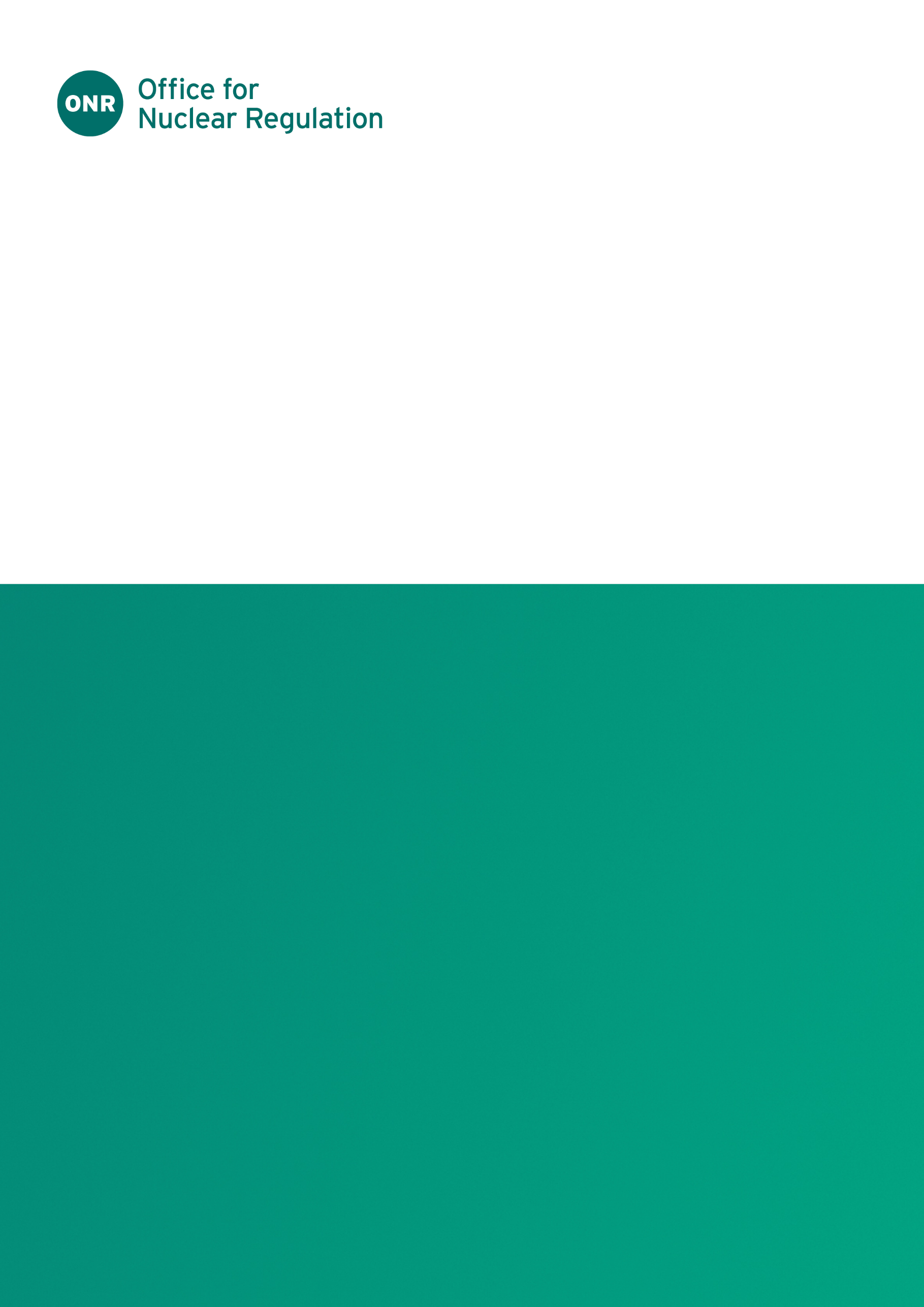 ONR ManualAuthored by – Records ManagerApproved by – Departmental Records OfficerProcess Owner – Chief Information OfficerIssue No.: Publication Date: Dec-2023Next Major Review Date: Jul-2026Doc. Ref. No.: ONR-BCS-MAN-001Record Ref. No.: 2021/30073Table 1 – Revision commentaryContentsIntroduction	4Purpose of the Business Classification Scheme (BCS)	4BCS File Structure	4How it Works	5Benefits of the BCS	5Definitions	6Disposal Schedule	7Deletion of individual documents in CM	9Documents Stored in CM – Personal Folders	9Information Stored Outside of CM	10WIReD	10MS Teams	10OneDrive	10Outlook	11Other applications	11The Business Classification Scheme (BCS)	121. Business Support and Management	122. Policy and Legislation Development	243. Standards – Development	254. Regulatory Functions	265. External Communications	306. Research and Scientific Support	347. Statistics and Data Collection	36WIReD Retention	37IntroductionPurpose of the Business Classification Scheme (BCS) The ONR Business Classification Scheme (BCS) is designed to help organise and manage ONR documentation across ONR. This includes the primary Electronic Document and Records Management (EDRM) system (Content Manager - CM) as well as other systems such as WIReD. The BCS is applied to: Registered files - paper files created and recorded pre-2006. Electronic documents and records post 2006 CM (formerly ‘TRIM’) was introduced in 2006 to manage ONR’s electronic documents and paper-based files. This gives staff authorised access to our documents and records via a single system. The BCS underpins this system and provides the basis for processing and managing the lifecycle of ONR records.BCS File StructureThe BCS provides us with a consistent framework for handling documentation across ONR and supports programme and project-based working. This approach was adopted throughout the Civil Service and endorsed by The National Archives. The actual headings were derived from the legacy of the HSE/ONR common process map, consultations with Programmes and examination of existing registered file categories. The BCS is a three-level classification, which, for most areas has been organised as follows: Function - used as a top-level term to represent the major responsibilities that are managed by ONR to fulfil its goals. Activity - used to describe the major tasks performed by ONR to accomplish each of its functions. Several activities may be associated with each function. Process - used to describe the tasks, which take place on a regular basis to perform each activity. For example: Function: 1. Business support and managementActivity: 1.6 Human resource managementProcess: 1.6.4 Recruitment An exception to this is research and scientific support (see Section 5.6) where it was deemed more useful to break the classification down into different research topics based on ONR's research categories.How it Works The BCS registers information under a particular category, but rather than allocating a block of categories to each Division/Directorate, the BCS encompasses the whole of ONR. When new corporate documents are created, they can be in either electronic or paper form. They should be saved into the appropriate electronic folder in CM or filed on a hard copy folder which is then registered electronically on CM. CM folders take on the classification title under which they are opened, for example: BUSINESS SUPPORT & MANAGEMENT - Corporate Knowledge Management - Records Management - INFORMATION MANAGEMENT - DECEMBER 2022 - DECEMBER 2025In some circumstances documents may require access controls. Such circumstances could cover sensitive information that deals with personal issues or sensitive regulatory information. All documents with the security classification of OFFICIAL SENSITIVE: SNI will require additional controls to ensure access is limited to those with a ‘need to know’. Access controls are managed at folder level, not at document level, so documents and records inherit the access and security settings of their folder.This information about folders and records in CM is known as ‘metadata’. Other metadata such as creator and date created is assigned automatically. A scope note is included under each heading in the BCS illustrating the type of information applicable to that part of the BCS. Benefits of the BCS The BCS has been developed to enable ONR to effectively manage documentation and to support project-based working across the organisation. The specific benefits of this approach are: Assists with meeting e-government metadata standards and corporate data management. Compliance with the records management code of practice supports legislative compliance such as Freedom of Information and Public Records Act 1958Consistent management of records - the system allows for application of standard disposal periods or security classifications for each category of record. Efficiency - allows for management of categories of record rather than individual records, saving time and effort.Encourages cross-departmental working and knowledge sharing - a common system for classifying records means that they are accessible to everyone in ONR (subject to access controls).Improved retrieval  of ONR registered records, regardless of topic or originating department.Integrated system for electronic records and physical filesSupports Change management - it is a more robust system that is not dependent on the organisational structure. This means that it should not need to be changed whenever there is an internal reorganisation of ONR. This is because it is based on a functional, rather than organisational, structure. DefinitionsTable 2 – Table of DefinitionsDisposal Schedule A box containing the recommended disposal period is given for each heading in the BCS and the disposal period applies to all records in that category by default. 
This helps with the management and review of the records and ensures that they are destroyed at the right time. There are exceptions to the default period for certain records and these are detailed in the guidance. Links are provided in the BCS where appropriate. Managers are invited to contact the Departmental Records Officer in ONR to discuss their disposal requirements if they differ from those recommended. Typically, these will be driven by business need. The main drivers for disposal, and therefore the authority for the disposal periods defined in this document are: Statutory – where ONR has a legal duty defined by law to retain information for the period definedLitigation – Where information is retained for the purposes of defending ONR in the event of litigation being brought against itApproved disposal – pre-defined disposal periods prescribed by other bodies, for example The National Archives, the Cabinet Office, etc. Operational need – where the retention of information continues to provide a critical role to ONR’s operational activitiesTable 3 - Exemptions to the Default Disposal ScheduleDeletion of Individual Documents Stored in CM All items stored in CM are corporate documents and are subject to the published disposal policies. By default, any document saved into CM cannot be deleted by an end user. Documents saved in error, for example duplicates, can be deleted by Records Managers and Administrators. These will be held in a ‘recycle’ folder for three months, after which they will be permanently deleted.  Documents Stored in CM – Personal FoldersPersonal folders are areas in CM where individual can save personal or draft versions of documents. These documents are not subject to the BCS and therefore requires users to mark for deletion documents that are no longer required. These will be deleted by the Information Management Team. Staff will need to be aware of the requirement to carefully manage documents containing personal information and ensure that we comply with GDPR. CDMs should consult the HR CDM Retention Schedule. Personal Folders, and their contents, will be deleted three months after staff leave ONR.Previous Revisions of Documents stored in CMCM automatically saves earlier versions of a document when it is checked in, these are known as ‘Revisions’. This functionality allows users to refer back to an earlier revision, or if necessary, promote an earlier revision to become the current version of the document. This means that all earlier revisions are available even after a document has been finalised and declared a record. These revisions take up space on the infrastructure and could present a risk of Sensitive information being retained for too long and accessed in the future.To mitigate this risk, all previous revisions will be deleted twelve months after a document has been finalised as a record. Information Stored Outside of CMAll information saved onto ONR systems is corporate information and subject to the ONR Information Management Policy and legal requirements such as GDPR and FOI.Only information stored within CM is subject to the BCS. Information saved in other systems will be managed as set out below. Any document saved in a system not listed below will be considered as draft and must be saved into CM or, if appropriate, WIReD, if it is to become a record and subject to the appropriate retention and disposal policies.WIReDWell Informed Regulatory Decisions (WIReD) is a strategic improvement project, modernising the way ONR delivers and manages regulatory operations. 
This includes: Simplified digital regulatory processes; A modern integrated information management system; Real time regulatory management information; A dutyholder portal.The applicable Disposal Schedule will be applied to each entry (refer to Table 11).MS TeamsDocuments saved in the ‘Files’ location in a team channel, sub-channel or private sub-channel will be considered as ‘draft’ i.e. working documents/reports etc. that have yet to be formally published. All completed documents that are to be retained as a record must be saved to an appropriate folder in CM or, if appropriate, WIReD, and the original file deleted.Files will be removed six months after date of last modification.Team chat will be removed after 90 days.MS OneDriveMS OneDrive provides a space where individuals can save personal or draft versions of documents. These documents are not subject to the BCS and therefore require users to manually delete documents that are no longer required. All completed documents that are to be retained as a record must be saved to an appropriate folder in CM or, if appropriate, WIReD, and the original file deleted. Staff will need to be aware of the requirement to carefully manage documents containing personal information and ensure that we comply with GDPR. CDMs should consult the HR CDM Retention Schedule. OneDrive, and its content, will be deleted 3 months after staff leave ONR.MS OutlookEmails received and saved in a MS Outlook account will be considered ‘draft’. All emails which need to be retained as a record must be saved to an appropriate folder in CM or, if appropriate, WIReD, and the original file deleted.Staff will need to be aware of the requirement to carefully manage emails containing sensitive information.Outlook, and its content, will be deleted three months after staff leave ONR.Other applicationsONR information stored in additional applications will be retained according to local policies. Contact system owners for more information.The Business Classification Scheme (BCS)1. Business Support & ManagementThe internal management of ONR as an organisation and of its programmes which enables it to carry out functions 2-7.Table 4 - Business Support & Management BCS2. Policy & Legislation DevelopmentDeveloping policy directly related to Health Safety and Security, contributing to policies for which ONR is not directly responsible. Drafting and developing legislation or codes of practice to advance policies, drafting legislative guidance.Note:Use 5.1.1. “Publications and multi-media for legislative guidanceUse 1.1.2. “Strategic planning” for planning implementation of policiesTable 5 - Policy & Legislation Development3. Standards: DevelopmentFormulation, drafting and revision of health and safety standards.Note:Use 5.1.1. “Publications and multi-media” for preparation of guidance to standardsTable 6 - Standards - Development4. Regulatory FunctionsRegulation of duty holders to promote compliance, including assessment and permissioning, inspection, investigation and enforcementTable 7 - Regulatory Functions5. External CommunicationsProviding information and advice both proactively and in response to all external stakeholders, including duty holders and employees, government and international organisations, professional and industry bodies, other authorities and members of the public.Table 8 - External Communications6. Research & Scientific Support ONR to establish priorities and to facilitate policy formulation and work planning.A separate folder should be created for each project under the appropriate topic. If it is necessary to break a research project down further the following headings are suggested for specific parts of the project: Planning/Data gathering/Data analysis Note: Use 1.11.4 ‘Procurement by contract’ for commissioning research projects and research contracts Table 9 - Research & Scientific Support7. Statistics & Data CollectionRoutine data collection where this is not part of a specific research project, including capturing, organising, analysing and interpreting external data, filed intelligence and internal information on health and safety issues and compiling statistics.Table 10 - Statistics & Data CollectionWIReD RetentionInformation captured in WIReD is held in SharePoint, with each separate entry, and its associated documentation, being classed as a single Record. Table 11 - WIReD InformationONR ManualIssue No.Description of Update(s)2Removal of redundant classifications3Addition of personal folders.4Removal of redundant classifications and addition of personal folders.Removal of redundant classifications and addition of personal folders.5Addition of other data locations and applications. Change to 1.5.2. and 1.6.4. classifications.5.1Minor update5.2Update to include Revisions5.3Minor updateTerm/AcronymDescriptionCMContent Manager - ONRs default Electronic Document and Record Management SystemBCS ONR’s Business Classification and Disposal SchemeWIReDWell Informed Regulatory DecisionsGDPRGeneral Data Protection RegulationsCDMCareer Development Manager TNAThe National ArchivesDocumentThis is an electronic object that is still in draft and being developed.RecordThis is a document that has been finalised and no longer subject to change.CategoryBCSDisposal ScheduleHuman Resource Management – Papers relating to managing and developing ONR staff, including post-filling, performance management, conditions of employment, training and development, pay administration and staff welfare. Includes some activities associated with external staff involved in ONR activities1.6.1.Until aged 85 years or 5 years after death, whichever is earlierDosimetry Records – Documents created in relation staff dosimetry checks1.6.3.Until aged 85 years or 5 years after death, whichever is earlierIndustry Advisory Committees – Papers relating to committees and sub-committees that include non-ONR members, meetings, agendas, papers, minutes, correspondence, constitution and appointment of members, reports/reviews, topic advisory committees 1.14.1.To be selected for permanent preservation at TNANational Policy – Papers relating to collection of evidence, communications with stakeholders, consideration of alternatives to legislation, preparation of Regulatory Impact Assessment (RIA), responding to other government departments' (OGDs) consultations.National Legislation – Papers relating to Formulating and drafting new policy and legislation at national level on behalf of the UK government or the devolved legislatures. Reviewing existing legislation.
EU Work – Papers relating to contributing to and commenting on the formulation, drafting and revision of health and safety policy and legislation at European Union level for example, Consultations with EU stakeholders, working groups, regulatory impact assessments (RIAs).Policy Review and Evaluation – Papers relating to evaluation and review of national and international policies and legislation2.1.2.2.2.3.2.4.2.5.To be selected for permanent preservation at TNAMonitoring and Auditing – Papers relating to Liaison with local authorities (LAs) both in general and individually4.1.2.Review at 100 yearsPlanning Authorities: Advice – Papers relating to regulatory and advisory activities ONR is legally required to provide towards land use planning and control.4.2.1.Review at 100 yearsSafety Reports/Cases: Assessment – Papers relating to processing of safety reports/safety cases and security plans4.4.1.Review at 100 yearsPermissioning Documents/Licensing/Statutory Notes - Applications from duty holders for 'permission documents', including licences, certification, security plans, exemptions, consents, approvals and appraisals. 4.4.2.Review at 100 yearsInspection - Intervention Reports4.5.Review at 100 yearsTargeted Intervention – Papers relating to regulating duty holders other than by site visits, for example: seminars, workshops and correspondence and requiring a positive response from duty holders. 4.6.Review at 100 yearsInvestigations – Papers associated with the Investigation of incidents/accidents designated 'major incident' by the ONR Board.4.7Review at 100 yearsIncident Investigation Team: Activities4.8.1Review at 100 yearsPublic Inquiries - ONR participation in a public inquiry following a major incident, ONR participation in monitoring progress on recommended actions4.8.3.Review at 100 yearsEnforcement – Papers regarding prevent harm by requiring duty holders to manage and control risks effectively. Local for example, Improvement notices, prohibition notices, directions and prosecutions. 4.9.Review at 100 yearsFunction Code, Heading and Scope NoteDisposal ScheduleBusiness Strategy
Formulating ONR policy and strategy to enable it to operate and deliver the services it is bound to deliver at both corporate and departmental levels.  
Review of operational strategies, developing objectives and plans, compliance and operational audits.Business Strategy
Formulating ONR policy and strategy to enable it to operate and deliver the services it is bound to deliver at both corporate and departmental levels.  
Review of operational strategies, developing objectives and plans, compliance and operational audits.Corporate MissionDevelopment, review and updating of the missions and goals for the ONR DivisionsReview 18 years 
(3yrs active, 15yrs archived)Strategic PlanningDevelopment of operational strategies to enable ONR to achieve its missions and goals, for example, Communications, Priority Programmes, review of operational strategies
Use 1.1.4. “Corporate Policies” for review of policiesDestroy 10 years
 (3yrs active, 7yrs archived)Business PlanningDevelopment of annual business plan/developing objectives, general planning correspondenceDestroy 10 years
 (3yrs active, 7yrs archived)Corporate PoliciesDeveloping, reviewing and updating of policies and plans that affect the whole of ONR to ensure consistency, for example: Communications; Corporate Identity; Equal opportunities and diversity; Purchasing; Enforcement policy statement; Policy statement in standards, Science and technology policy; Finance; Sustainable development 
Use 1.6.2. “Conditions of employment” for policies relating to staff terms of employment, pensions etc.
Use 1.9.1. for procedures for staff undertaking administrative duties
Use 1.9.3 “Operations” for procedure for staff undertaking operational duties and responsibilitiesDestroy 10 years
 (3yrs active, 7yrs archived)Organisational PlanningFormulating and monitoring plans to deliver strategy at all levels within the organisation.
Use 1.1.4. “Corporate Policies” for work relating to corporate policiesOrganisational PlanningFormulating and monitoring plans to deliver strategy at all levels within the organisation.
Use 1.1.4. “Corporate Policies” for work relating to corporate policiesFinancialPlanning use of financial resources for example preparation and submission input to spending review processDestroy 10 years
 (3yrs active, 7yrs archived)Planning Staffing NeedsPlanning of human resources, for example reviewing staffing needs; planning for re-structuring. Participation and attendance at HR conferences. HR conference organisation and proceedings – organisation aspects of conferences
Use 1.6.9. “Staff Performance” for Line Management of ONR staffDestroy 10 years
 (3yrs active, 7yrs archived)Developing PlansDevelopment, review and updating of annual and periodic plans for divisions and as well as corporately for ONR, for example, Organisational plans; ONR plan of work; Programme plans; Disaster recovery plan; Health and safety plans; Communications plans
Use 1.13.2. “In-year activities” for estate planningDestroy 10 years
 (3yrs active, 7yrs archived)Monitoring, Auditing, ReviewingReviewing the performance of the business including quality management, auditing and business efficiency.Monitoring, Auditing, ReviewingReviewing the performance of the business including quality management, auditing and business efficiency.Internal Audit and AssuranceInternal auditing and assurance of procedures and processes, for example, compliance audits; financial audits; operational audits; Record keeping audits; System auditsUse 1.7.3 ‘Accounting for the use of resources’ for external auditsDestroy 10 years
 (3yrs active, 7yrs archived)Business Evaluation and MonitoringMeasurement of performance against targets and standards, for example, Continuous improvement processes; quality assurance; Stakeholder perceptions; corporate health and safety performance reviews; Selective trend information on ONR’s key performance indicators. Progress reports against ONR plan of work; Selective trend information on ONR’s attitude surveys
Use 1.6.11. “Staff relations” for staff attitude surveys
Use 1.1.2. “Strategic planning” for review of operational strategiesDestroy 10 years
(3yrs active, 7yrs archived)Risk ManagementIdentifying and minimising risksDestroy 10 years
 (3yrs active, 7yrs archived)Corporate Knowledge ManagementIncluding all aspects of records management, library and information provision to staff language services and initiatives to identify and disseminate corporate knowledgeCorporate Knowledge ManagementIncluding all aspects of records management, library and information provision to staff language services and initiatives to identify and disseminate corporate knowledgeRecords ManagementDevelopment, review and updating of ONR Records Plan (Business Classification Scheme and Retention Schedule), Management of registered files and Electronic document and records management (EDRM)
Use 1.9.1. for generic guidance for records management procedures
Use 1.1.4 “Corporate Policies” for records management policiesDestroy 10 years
 (3yrs active, 7yrs archived)Knowledge ManagementGathering, analysing, storing and sharing knowledge and expertise within ONR.Review 10 years
 (3yrs active, 7yrs archived)Information CentresWork of the Information Centres, for example, document supply; search services; journal circulation; internal enquiries; integrated Library management service. Destroy 10 years
 (3yrs active, 7yrs archived)Not used in ONRIntranetOperation of the Intranet service within ONR, for example, preparation, reviewing, updating and uploading web pages for information.
Use 5.1.4. “ONR Website” for production of information intended primarily for public useDestroy 10 years
 (3yrs active, 7yrs archived)Human Resource ManagementManaging and developing ONR staff, including post-filling, performance management, conditions of employment, training and development, pay administration and staff welfare. Includes some activities associated with external staff involved in ONR activities
Use 1.2.2 “Planning Staffing Needs” for reviews of staffing numbers, etc.Human Resource ManagementManaging and developing ONR staff, including post-filling, performance management, conditions of employment, training and development, pay administration and staff welfare. Includes some activities associated with external staff involved in ONR activities
Use 1.2.2 “Planning Staffing Needs” for reviews of staffing numbers, etc.Employee Files
For use by Human Resources Directorate only Covers employee contracts, health, pension, special leave (including injury, adoption, parental, maternity), disciplinary records where dismissal took place, changes in legal status, working patterns, promotions re-gradings, demotions, history of pay, allowances, bonuses, and HR documents from a previous OGD employer           Personnel files can include employee contracts; CVs occupational health docs or HR documents from a previous OGD employer.  Pension information is kept by the Government Pensions Department. Until aged 85 years or 5 years after death, whichever is earlier Conditions of EmploymentConditions of employment for all ONR employees, for example, Official Secrets Act; Equal Opportunities; Termination of employment Retirement / Redundancy / Pension contributions; General Data Protection Regulation (subject access requests by staff); general matters about Security and VettingReview 10 years
 (3yrs active, 7yrs archived)Staff Health and SafetyManagement of health and safety as it relates to ONR staff, for example, Health and safety Training; Monitoring Health and safety arrangements / Risk assessment reports; Health surveillance; Risk assessment-based guidance and instructions for fieldworkers; Health and safety management information records including accident and ill health reports; Health promotion (general matters about Health surveillance; examination; local rules under IRR99; PPE)
Use 1.6.1 'Employee files' for HR staff records *Individual staff Dosimetry records - Destroy age 85 years or 5 years after death, whichever is earlierDestroy 10 years
 (3yrs active, 7yrs archived)*Exceptions applyRecruitmentPost-filling, job descriptions, recruitment exercises*Application forms received from external candidates - destroy 1 year after receipt.Destroy 6 years
(3yrs active, 3yrs archived)Termination of EmploymentTermination of employment as it relates to ONR staff; Early retirement and severance, age retirement; death in service, redundancy
Use 1.6.2. “Conditions of employment” for general policies relating to staff terms and conditionsDestroy age 85 years or 5 years after death, whichever is earlier Pay and PensionsAdministration of pay to employees, for example, Setting pay structure ONR Long Term Pay Agreement; Administration of payroll, Annual review of pay / pay negotiations (general matters about Corporate payroll)Review 10 years
 (3yrs active, 7yrs archived) Working TimeAdministration of time worked by employees, for example, ensure compliance with Working Time regulation, Agreements to work over 48 hours per week; Records of time worked
Note: Individual time records are held locallyDestroy 10 years
 (3yrs active, 7yrs archived)Training and DevelopmentDeveloping, delivering and monitoring internal training and induction for new staff, developing training programmesReview 10 years
 (3yrs active, 7yrs archived)Staff PerformanceStaff Performance: General information that relates to the day-to-day management of ONR staff, covering Records relating to attendance management, sick leave, occupational health and workplace adjustments. 
Other Employee record types, Records of annual leave, flexible working hours, character references, security, grievances and appeals, performance and talent management, training and development.Note: Individual staff information should be saved in CDM’s One Drives. CDMs should consult the HR CDM Retention Schedule.Destroy 10 years
 (3yrs active, 7yrs archived)Disciplinary CasesManagement of staff conduct including disciplinary cases that did NOT result in dismissal. Use 1.6.1. for disciplinary cases that DID result in dismissal, Use 1.6.2. “Conditions of employment” for generic guidance Destroy 10 years(3yrs active, 7yrs archived)Staff RelationsConsultation with employees; staff surveys; trade union negotiations; handling qualifying disclosures Destroy 10 years
 (3yrs active, 7yrs archived)Staff Relocation
Relocation of new and existing ONR staff
Use 1.7.2. “Monitoring and controlling resources” for financial records relating to relocatingUse 1.9.1. for procedures for managing staff relocations Destroy 10 years
 (3yrs active, 7yrs archived)Financial ManagementControl and management of the ONR's financial resources, including bidding, budgeting, accounting and charging for ONR activities, centrally and departmentally.
Use 1.11. “Procurement” for records relating to the payments for goods and servicesDestroy 10 years
 (3yrs active, 7yrs archived)Resources: Allocation
Budgeting, allocating budgets, zero-based budgeting exercises, Capital Plan, managing and planning departmental budgets
Use 1.2.1. “Resource Planning” for planning use of financial resourcesDestroy 10 years
 (3yrs active, 7yrs archived)Resources: Monitoring and Control
Expenditure forecasts, mid-year reviews
Use 1.7.3 “Accounting for the use of resources” for management of invoicesDestroy 10 years
 (3yrs active, 7yrs archived)Resources: Accounting Managing and reporting income and expenditure, for example, handling expense claims, setting fees and charges, Invoicing / revenue recovery, statutory reporting (ONR Annual Accounts, VAT reporting), general matters relating EU reimbursementUse 1.11 ‘Procurement for procurement of goods and service from external sourcesDestroy 10 years
 (3yrs active, 7yrs archived) Asset Management
Management of ONR’s financial assets and investments, administration of pension schemes, land and buildings, vehicles and office equipmentDestroy 10 years
 (3yrs active, 7yrs archived)Legal Services   
Providing legal services to support the business but excluding the formulation of health and safety legislation
Use 2.2. “National Legislation” for formulation of health and safety legislation
Use 4.9. “Enforcement” for the prosecution of duty-holdersLegal AdviceProvision of legal advice to ONR
Use 1.8.2. “Civil Claims” for individual legal case filesUse 4.9 'Enforcement' for individual prosecutions of duty holders  Review 10 years
 (3yrs active, 7yrs archived)Civil ClaimsIndividual legal civil claims case filesDestroy 18 years 
(3yrs active, 15yrs archived)Internal Guidance and Procedures Drafting, distributing, reviewing and updating verbal and written guidance on internal procedures and working practices.Internal Guidance and Procedures Drafting, distributing, reviewing and updating verbal and written guidance on internal procedures and working practices.Staff GuidanceDevelopment, distribution and review of guidance to staff on the Staff Handbook
Use 1.6.2. “Conditions of employment” for guidance to staff on conditions of employment           Use 1.1.4 'Corporate policies' for policies Destroy 10 years
 (3yrs active, 7yrs archived)AdministrationDevelopment, distribution and review of guidance to staff on the carrying out of general admin procedures including Job GuidesUse 1.1.4 'Corporate policies' for development, reviewing, etc. of policies Destroy 5 years
 (3yrs active, 2yrs archived)OperationsDevelopment, distribution and review of guidance to staff on the carrying out of operational duties and responsibilities.
HOW2 documents; Technical Inspection and Assessment guides (TIG’s/TAG’s and standards), Inspection; Investigation; Complaints; Enforcement; Notice and ProsecutionReview 10 years
 (3yrs active, 7yrs archived) IT and Communications Infrastructure
Developing the use of IT and communications equipment and enabling access to electronic information. IT and Communications Infrastructure
Developing the use of IT and communications equipment and enabling access to electronic information.IT SecurityIT security incident reporting scheme
Use 1.1.4. “Corporate Policies” for policies relating to IT Security
Use 1.9.1. for security procedures for staff to followDestroy 10 years
 (3yrs active, 7yrs archived)IT ProjectsManagement of in-house projects relating to the development of IS/IT systems for the benefit of the organisation.
Use 1.5.5. for “Intranet” for projects involving work on ONR’s Intranet
Use 1.11.5. “Contract management” for projects contracted out to current IT service provider'Destroy 8 years
 (3yrs active, 5yrs archived)IT SupportPlanned programmes for Recommendation: Changes or modifications to existing systems and their implementation.
Use 1.10.2. “IT Projects” for new projects or development of replacement systemsDestroy 8 years
 (3yrs active, 5yrs archived)Procurement
Procuring goods and services from external sources, including contract and project management.Procurement
Procuring goods and services from external sources, including contract and project management.Terms and Conditions: DevelopmentDrawing up and revision of terms and conditions of purchase in order to protect ONR in law, for example, purchase of services/goods, disposals and commissioning of researchReview 10 years
 (3yrs active, 7yrs archived)Supplier InformationInformation about suppliers and their products or services, for example, appraisals, records of disputes, etc.
Use 1.11.5. “Contract management” for management of individual supplier contractsDestroy 10 years
 (3yrs active, 7yrs archived)Purchase OrdersProcurement of goods and services by means of a purchase order. Suppliers’ information
Use 1.7.3. “Accounting for use of resources” for invoice paymentsDestroy 10 years
 (3yrs active, 7yrs archived)ContractsProcurement of services or a piece of work or research by means of a contract, for example, research contracts, (general matters about tenders; services and contracts for goods)Destroy 10 years
 (3yrs active, 7yrs archived)Contract ManagementManagement and monitoring of contracts, including outsourcingDestroy 10 years
 (3yrs active, 7yrs archived)DisposalsThe sale or disposal of ONR assets (other than real estate)
Use 1.13.1. “Major property events” for disposal of ONR buildings           Use 1.12.1. “Furnishings and equipment” for disposal of ONR furnishings and equipmentDestroy 10 years
 (3yrs active, 7yrs archived)Accommodation Services
Managing in house administrative activities and services, consumables, equipment, messengers, reprographics and other office services.Accommodation Services
Managing in house administrative activities and services, consumables, equipment, messengers, reprographics and other office services.Furnishings and EquipmentAllocation of furniture and equipment, inventories, maintenance of records, disposal of furniture/equipmentDestroy 5 years
 (3yrs active, 2yrs archived)Estate ManagementManaging land and acquiring, constructing, fitting-out, managing, maintaining, protecting and disposing of premises, including environmental considerations. Includes buildings and land owned, rented or leased by the organisation.Estate ManagementManaging land and acquiring, constructing, fitting-out, managing, maintaining, protecting and disposing of premises, including environmental considerations. Includes buildings and land owned, rented or leased by the organisation.Major Property Events
Lease breaks/expires, acquisitions, disposals/dilapidations, vacant/surplus space, rent reviews, major projectsReview 10 years
 (3yrs active, 7yrs archived)In-Year Activities           Maintenance, estate planning, emergency works, minor works, specialist inspections and surveys, asbestos, environmental management systems, estate planning, development of annual and five-year estates plans (general matters relating to property and project)Destroy 10 years
 (3yrs active, 7yrs archived) Environmental Aspects
Maintenance of existing Environmental Management Systems (EMS), development of new EMS for buildings or functions
Use 1.13.2. “Managing in-year activities for maintenance of existing ONR buildingsDestroy 10 years
 (3yrs active, 7yrs archived)1.14.1. Health and Safety Commission - historic- no longer to be used 	for new recordsAll aspects of Commission and Executive business including administrative support to the Chairman and the Advisory Committees1.14.1. Health and Safety Commission - historic- no longer to be used 	for new recordsAll aspects of Commission and Executive business including administrative support to the Chairman and the Advisory Committees1.14.2. Industry Advisory Committees
	Commission Activities, for example Appointment of 	HSC members, meetings, agenda, papers, minutes, 	reports, correspondence (these papers are transferred 	to the National Archives at 20 years old)
 
	Committees and sub-committees that include non-	ONR members, meetings, agendas, papers, minutes, 	correspondence, constitution and appointment of 	members, reports/reviews, topic advisory committees 	for example, ACDS, ACTSReview 10 years
 (3yrs active, 7yrs archived)1.15.  	Executive and Board SupportAll aspects of Executive business including administrative support to the Executive and Board1.15.  	Executive and Board SupportAll aspects of Executive business including administrative support to the Executive and Board1.15.1. Board and ExecutiveIncludes current and historic Board and Executive team meetings, agenda, papers and minutes.Review 18 years
 (3yrs active, 15yrs archived)1.15.2. Internal Committee: notes and agendaInternal ONR committees and groups, for example, RIGG, the Audit Committee, Health and Safety CommitteeReview 18 years
 (3yrs active, 15yrs archived)1.16.  	Historic not in use1.17.   Internal CommunicationsStaff briefing; briefings; communications partners  Use 1.1.4 'Corporate policies' for development, reviewing, etc. of policies Use 1.9.2 'Administration' for development and review of procedures Destroy 10 years
 (3yrs active, 7yrs archived)1.18.  Internal Meetings Management/Team/Section meetingsDestroy 10 years
 (3yrs active, 7yrs archived) 	Information Assurance and Security	The HMG Security Policy Framework (SPF) outlining the mandatory 	security requirements and management arrangements to which all 	Departments and Agencies (defined as including all bodies directly r	esponsible to them) must adhere. 	Information Assurance and Security	The HMG Security Policy Framework (SPF) outlining the mandatory 	security requirements and management arrangements to which all 	Departments and Agencies (defined as including all bodies directly r	esponsible to them) must adhere.Governance Risk Management and Compliance SP1
Information assurance forum, reports and risk registers, audit and independent review, security and assurance planning, training and awarenessReview 10 years
 (3yrs active, 7yrs archived)1.21.2. Protective Marking and Asset Control 		Security classification, protective marking and asset 	control policy, breaches and losses, notifiable post  	controls, release of information controlsReview 10 years
 (3yrs active, 7yrs archived)1.21.3. Personnel Security		Personnel security policy, vetting, criminal records 	checks/PNC, personnel security investigations, 	statistics and finance relating to personnel securityReview 10 years
 (3yrs active, 7yrs archived)1.21.4. Information Security and Assurance 
Information assurance and security policy, technical risk assessments, system accreditation, encryption and cryptography,  Risk Management and Accreditation Document Set (RMADS), Remote working/mobile computing, encryption and cryptography, removable media policy, ONR network security and community security policies, Incident reporting and investigation, annual health checks and penetration testing, security and information and communication technology (ICT) contractsReview 10 years
 (3yrs active, 7yrs archived)1.21.5. Physical Security          	Physical security policy at ONR premises, security containers and cabinets, physical assessments and baseline controls at premises, physical security incidents and investigationsReview 10 years
 (3yrs active, 7yrs archived)
1.21.6. Counter Terrorism           	Counter terrorism security policy and plans, Government response and threat levels, counter terrorism incidents, reports and reviewsReview 10 years
 (3yrs active, 7yrs archived)1.21.7. Business Continuity Business continuity policy, business continuity assuranceDestroy 10 years
 (3yrs active, 7yrs archived)1.23. 	ONR Senior Leadership Team (SLT)           	Historic classification. do not use.		Use 1.15.1. 	Board and Executive for all Board and ONR Executive Team meetings, agenda, papers and minutes.Destroy 18 years
 (3yrs active, 15yrs archived)Function Code, Heading and Scope NoteDisposal Schedule2.1.  	National Policy	Collection of evidence, communications with 	stakeholders, consideration of alternatives to 	legislation, preparation of Regulatory Impact 	Assessment (RIA), responding to other government 	departments' (OGDs) consultations.Review 10 years
 (3yrs active, 7yrs archived)
*Exceptions apply2.2.  	National Legislation	Formulating and drafting new health and safety policy 	and legislation at national level on behalf of the UK 	government or the devolved legislatures. Reviewing 	existing legislation.
	Use 5.1.1. “Publications and multi-media” for legislative 	guidance	Review 10 years
 (3yrs active, 7yrs archived)
*Exceptions apply2.3.  	EU Work		Contributing to and commenting on the formulation, drafting and revision of 	Nuclear safety policy and legislation at European Union level for example, 	Consultations with EU stakeholders, working groups, regulatory impact 	assessments (RIAs).2.3.  	EU Work		Contributing to and commenting on the formulation, drafting and revision of 	Nuclear safety policy and legislation at European Union level for example, 	Consultations with EU stakeholders, working groups, regulatory impact 	assessments (RIAs). 		ONR's involvement in the development and review of 	EU strategies and policies in general
		use 4.4.2. “Permissioning 	Documents/Licensing/Statutory Notes” for active 	substance and product specific filesReview 10 years 
(3yrs active, 7yrs archived)*Exceptions apply2.3.2. 	Legislation	Formulation, drafting and review of EU legislation, 	consultation with stakeholders, working groups, 	Regulatory Impact Assessment (RIAs)	Use 4.4.2. “Permissioning Documents / Licensing / 	Statutory Notes” for active substance and product 	specific filesReview 10 years 
(3yrs active, 7yrs archived)2.3.3. 	Nuclear Safety Co-operation       	Euratom Treaty, European co-operation on nuclear 	safetyReview 10 years 
(3yrs active, 7yrs archived)2.4.  	International Work
         	Work with international organisations to develop policy and formulate 	legislation at	international level.  2.4.  	International Work
         	Work with international organisations to develop policy and formulate 	legislation at	international level.  2.4.1. 	Policy         	Contributing to international treaties, conventions and 	surveys and international programmesReview 10 years 
(3yrs active, 7yrs archived)2.4.2. 	Legislation	Formulation, drafting and revision of international 	legislation, expert working groups participationReview 10 years 
(3yrs active, 7yrs archived)2.4.3. 	Treaties and Co-operation	Bi-lateral national agreements, agreements between 	the UK and other countries, nuclear events scale, 	INES reports and analysis  Review 10 years 
(3yrs active, 7yrs archived)2.5.   	Policy Review and Evaluation         	Evaluation and review of national/international policies 	and legislation
         	Use 1.1.4. “Corporate Policies” for review of ONR 	policies
         	Use 1.1.2. “Strategic planning” for review of 	operational strategiesReview 10 years 
(3yrs active, 7yrs archived)*Exceptions applyFunction Code, Heading and Scope NoteDisposal Schedule3.1.	ONR Participation	Management information of staff involved in the 	development of standardsDestroy 10 years 
(3yrs active, 7yrs archived)3.2.  	British Standards: Preparation
	Formulating or contributing to and commenting on the 	drafting and review of health and safety standards at 	national level, consultation with stakeholders, drafting 	of standards. 
		Use 5.1.1. “Publications and multi-media” for 	preparation of guidance to standardsDestroy 10 years 
(3yrs active, 7yrs archived)
3.3.  	European Standards: Preparation
	Co-operating with European agencies to formulate, draft and review 	European health and safety standards3.3.  	European Standards: Preparation
	Co-operating with European agencies to formulate, draft and review 	European health and safety standards3.3.1. 	New Standards	Preparations for a new standard.  Consultation with 	stakeholders
	Use 5.1.1. “Publications and multi-media” for 	production of ONR guidance on standardsReview 10 years 
(3yrs active, 7yrs archived)3.4   	International Standards: Preparation
	Co-operating with international agencies to formulate, 	draft and review international health and safety 	standards, drafting, revisions, review, negotiation, 	including consultation with stakeholders
			Use 5.1.1. “Publications and multi-media” for 	production of ONR guidance on international 	standardsReview 10 years 
(3yrs active, 7yrs archived)Function Code, Heading and Scope NoteDisposal Schedule4.2.  	Land Use Planning
	Issuing advice and approval for new developments, installations, or 	infrastructure.4.2.  	Land Use Planning
	Issuing advice and approval for new developments, installations, or 	infrastructure.4.2.1.  Planning Authorities: Advice	Regulatory and advisory activities ONR is legally 	required to provide towards land use planning and 	control, for example: 
	Advising planning authorities on residual risk and giving 	notification of consultation zone for future development. 
	Participation in planning inquiries if necessary Review 100 years 
(3yrs active, 97yrs archived)*Exceptions apply4.3.   	Working with other Regulators
	Provision of advice, information and guidance to enable 	other regulators to perform their statutory activities 	relating to assessment, permissioning and enforcement 	of health and safety or security and security legislation.
		Use 5.3. “External agencies - liaison” for work with non-	regulatory organisations
	Use 4.1. “Local Authorities - enforcement activities” for 	work with local authoritiesReview 10 years 
(3yrs active, 7yrs archived)4.4.   	Permissioning 	Processing safety and security reports / cases and issuing the relevant 	permissioning documents.
	Use 4.9. “Enforcement” for action resulting from non-compliance4.4.   	Permissioning 	Processing safety and security reports / cases and issuing the relevant 	permissioning documents.
	Use 4.9. “Enforcement” for action resulting from non-compliance4.4.1. 	Safety Reports/Cases: Assessment	Processing of safety and security reports/safety cases 	submitted under various statutory schemes Review 100 years 
(3yrs active, 97yrs archived)*Exceptions apply4.4.2. 	Permissioning Documents/Licensing/Statutory 	Notes	Applications from duty holders for 'permission 	documents', including licences, security plans, 	certification, exemptions, consents, approvals and 	appraisals. 	Statutory notifications to ONR for example: Site 	licences, Licence Conditions, Licence instruments 	(consents, approvals, direction, withdrawals, exemption 	certificates and QA check sheets), Letters and minutes 	of start-up meetings, Fire certificationsReview 100 years 
(3yrs active, 97yrs archived)*Exceptions apply4.5.   	Inspection
 	Intervention Reports 	Use 4.7 'Investigations' for investigation of incidents or 	accidents 
	Use 4.9 'Enforcement' for action resulting from non-	compliance  Review 100 years 
(3yrs active, 97yrs archived)*Exceptions apply4.6.  		Targeted Intervention
	Regulating duty holders other than by site visits, for 	example: seminars, workshops and correspondence 	and requiring a positive response from duty holders. 	Liaising with intermediaries with the direct purpose of 	improving standards 	Use 5.1.3 'Stakeholder engagement' for seminars, etc. 	that are aimed at a wider audience than just duty 	holders Review 100 years 
(3yrs active, 97yrs archived)*Exceptions apply) 4.7.   	Investigations        		Investigation of incidents/accidents in response to a 	complaint, by information reported under RIDDOR or 	other reason, but not designated major (Fast stream 	reports and Fast 2’s, UK INES).
		Use 4.5. ”Inspection” for routine workplace inspections
	Use 4.9. “Enforcement” for actions resulting from non-	compliance
	Use 4.8. “Major incident investigations” for investigation 	of an accident designated as a major incident by ONRReview 10 years 
(3yrs active, 7yrs archived)*Exceptions apply4.8.   	Major Incident Investigations  	This section contains the records associated with the Investigation of 	incidents/accidents designated 'major incident' by the ONR Board. 4.8.   	Major Incident Investigations  	This section contains the records associated with the Investigation of 	incidents/accidents designated 'major incident' by the ONR Board. 4.8.1. 	Incident Investigation Team: Activities
  		Use 5.1.1. “Publications and multi-media” for 	production of ONR reports into results of investigationsReview 100 years 
(3yrs active, 97yrs archived)*Exceptions apply)4.8.2. 	Internal Inquiries	Internal inquiries into accidents/incidents which do not 	result in the official publication of the results of the 	investigationReview 10 years 
(3yrs active, 7yrs archived)4.8.3. 	Public Inquiries         	ONR participation in a public inquiry following a major 	incident, ONR participation                                                                                        	in monitoring progress on recommended actions 
		Use 4.2.1. “Planning authorities- Advice” for ONR 	participation in planning inquiriesReview 100 years 
(3yrs active, 97yrs archived)*Exceptions apply)4.9.   	Enforcement   
	Prevent harm by requiring duty holders to manage and 	control risks effectively. Local for example Improvement 	notices, directions, prohibition notices and prosecutions. 		Use 4.5. “Inspection” for routine workplace inspections
	Use 4.7. “Investigations for investigations into accidents 	or incidents
	Use 4.8. “Major Incident Investigations” for 	investigations into designated major accidentsReview 100 years 
(3yrs active, 97yrs archived)*Exceptions apply)4.10.  	Emergency Arrangements	Development, testing, approval, regulation, monitoring 	and review of emergency response plans, including the 	co-ordination of arrangements, for example: 	Emergency preparedness and response including 	incident check sheets and logs ONR's arrangements for 	its involvement in any emergency, for example: nuclear 	incident 	Duty officer guidance Review 10 years 
(3yrs active, 7yrs archived)4.10.1. Duty Holders: On-site Arrangements	Use this for CNSS Transport NotificationsReview 10 years 
(3yrs active, 7yrs archived)4.10.2. Local Authorities: Off-site ArrangementsReview 10 years 
(3yrs active, 7yrs archived)
4.10.3. National EmergenciesReports of practice exercises and recommendations for actionReview 10 years 
(3yrs active, 7yrs archived)
4.10.4. Emergency Arrangements OtherONR’s arrangements for its involvement in any emergency, Duty Officer guidanceReview 10 years 
(3yrs active, 7yrs archived)
4.11.  	Decommissioning and Liabilities Management	ONR's involvement in the decommissioning and 	liabilities management of nuclear and other hazardous 	installations, EIAD R99, applications and letters, 	licensee documents and reportsReview 7 years after installation decommissioned4.12.  	Regulatory Assurance	Information that provides assurance that regulation is 	delivering safe operationReview 10 years 
(3yrs active, 7yrs archived)4.12.1. Regulatory Assurance: Programme Standard 		Information	Standard information regarding the delivery of 	regulatory assuranceReview 10 years 
(3yrs active, 7yrs archived)4.12.2. Regulatory Assurance – Regulatory Strategy	Information that generates and monitors strategic 	activity in regulationReview 10 years 
(3yrs active, 7yrs archived)Function Code, Heading and Scope NoteDisposal Schedule5.1.   	Proactive Communications 	Preparing and providing information to explain and publicise legislation or 	guidance5.1.   	Proactive Communications 	Preparing and providing information to explain and publicise legislation or 	guidance5.1.1.  Publications and Multi-media	Writing, production and distribution of ONR 	publications in all formats
	Use 5.1.4. “ONR Website” for information solely on the 	Intranet
	Use 5.4.5. “Media briefing” for press releasesDestroy 10 years 
(3yrs active, 7yrs archived)5.1.2.  Events	Planning, holding and results of events held or 	attended specifically to publicise guidance or advice
	Use 5.4.5. “Media briefing” for press releases
	Use 5.1.3. “Stakeholder engagement” for seminars, 	etc. aimed at specific industries or specific groups of 	stakeholders
	Use 4.6. “Targeted intervention” for events aimed at 	specific groups of duty holders, Destroy 8 years 
(3yrs active, 5yrs archived)5.1.3.  Stakeholder Engagement	Meetings/correspondence with local liaison 	committees (LLCs) pressure groups, professional and 	industry groups and unions to publicise specific 	guidance or advice and to receive feedback
	Use 4.6. “Targeted intervention” for seminars etc. that 	are aimed at duty holders
	Use 2.1. “National policy” for consultation with 	stakeholders on national policies
	Use 2.3.1. “EU policy” for consultation with 	stakeholders on EU policies
	Use 2.3.2. “EU legislation” for consultation with 	stakeholders on EU legislation
	Use 3.3. “European standards – Preparation” for 	consultation with stakeholders on European standards
	Use 3.4. “International standards” for consultation with 	stakeholders on International standards
	Use 4.3. “Working with other regulators” for 	consultation with other health and safety regulators
	Use 4.1. “Local Authorities – enforcement activities of 	local authorities” for consultation with local authoritiesReview 18 years 
(3yrs active, 15yrs archived)5.1.4.  ONR Website	Provision of information and advice via the ONR 	website, planning the structure, drafting content, 	publishing web pages, monitoring, reviewing and 	updating contentDestroy 10 years 
(3yrs active, 7yrs archived)5.2.   	External Enquiries	Responding to general enquiries on health and safety or security matters 	via correspondence, email and telephone and enquiries from outside the 	ONR dealt with by the library and information service
	Use 5.4.1. “Official Enquiries – responses” for official requests for 	information from MP’s etc.5.2.   	External Enquiries	Responding to general enquiries on health and safety or security matters 	via correspondence, email and telephone and enquiries from outside the 	ONR dealt with by the library and information service
	Use 5.4.1. “Official Enquiries – responses” for official requests for 	information from MP’s etc.5.2.1.  General Enquiries: ResponsesDestroy 5 years 
(3yrs active, 2yrs archived)5.2.2.  Disclosure	Responses to enquiries requiring the disclosure or 	otherwise of information governed by legislation or 	national policy, for example, Open General Data 	Protection Regulation, FOI requestsDestroy 5 years 
(3yrs active, 2yrs archived)5.3. 	External Agencies: Liaison	Co-operating with and providing advice and assistance to external bodies to 	ensure best practice and effective joint working, including national and 	foreign governments, international agencies, other enforcement agencies, 	European Focal Point
		Use 4.3. “Working with other regulators” for liaison with other health and 	safety regulators5.3. 	External Agencies: Liaison	Co-operating with and providing advice and assistance to external bodies to 	ensure best practice and effective joint working, including national and 	foreign governments, international agencies, other enforcement agencies, 	European Focal Point
		Use 4.3. “Working with other regulators” for liaison with other health and 	safety regulators5.3.1. 	Agency Agreements	Formulation and enactment of agency agreements 	with other government departmentsReview 10 years 
(3yrs active, 7yrs archived)5.3.2.  Memoranda of Understanding (MOUs)	Formulation and enactment of memoranda of 	understanding (MOUs) with other government 	departments and agencies such as local authorities.  	Also includes statements of intentReview 8 years 
(3yrs active, 5yrs archived)5.3.3.  Other Government Departments	Initiatives that are undertaken jointly between the ONR 	and OGDs, for example, bilateral meetingsDestroy 8 years 
(3yrs active, 5yrs archived)5.3.4.  Non-Governmental Organisations	ONR's co-operation with and participation in non-	governmental groups, charities, trade associations and 	professional societies	Use 5.1.3 'Stakeholder engagement' for meetings, etc. 	to publicise specific guidance 
	Use 4.1.2 'Monitoring and auditing' for liaison with local 	authorities 
	Use 2.1 'National policy' for consultation with 	stakeholders on national policies 
	Use 2.3.1 'EU policy' for consultation with stakeholders 	on EU policies 
	Use 2.3.2 'EU legislation' for consultation with 	stakeholders on EU legislation 
	Use 3.3.1 'Preparatory work' for consultation with 	stakeholders on European standards 
	Use 3.4 'International standards' for consultation with 	stakeholders on international standards 	 Destroy 8 years 
(3yrs active, 5yrs archived)
5.3.5.  EU Agencies	Work undertaken by ONR either jointly or on behalf of 	EU agencies.Review 8 years 
(3yrs active, 5yrs archived)5.3.6. 	International Agencies	Work undertaken by ONR either jointly or on behalf of 	international agencies including non-EU agencies in 	Europe
	Use 5.3.5 'EU agencies' for work with EU agencies Review 8 years 
(3yrs active, 5yrs archived)5.3.7.  National Agencies in Other Countries	Work carried out jointly or on behalf of agencies in 	other countries, for example, secondmentsReview 8 years 
(3yrs active, 5yrs archived)5.4.  	Official Enquiries and Briefings 	Responding to enquiries of a formal or official nature, such as briefing 	ministers, preparing responses to parliamentary questions5.4.  	Official Enquiries and Briefings 	Responding to enquiries of a formal or official nature, such as briefing 	ministers, preparing responses to parliamentary questions5.4.1.  Official Enquiries: Responses	Official enquiries and their responses forwarded to the 	relevant ONR section for draft reply, enquiries to the 	ONR Chairman, ONR Chief Executive, enquiries put to 	MinistersDestroy 10 years 
(3yrs active, 7yrs archived)5.4.2.  Official Briefings: Responses	Briefing requests and their responses received by the 	ONR Secretariat from Private Offices of other 	Government Departments, Parliamentary Select and 	Standing Committees and MP’sDestroy 10 years 
(3yrs active, 7yrs archived)
5.4.4.  Parliamentary Questions (PQs)ONR responses to oral and written PQs received from a government department
Note: 
(i) PQ information will appear in public domain in "Hansard" 
(ii) Retain duplicate of responses relating to major policy/procedural issues with relevant filesReview 10 years 
(3yrs active, 7yrs archived)
5.4.5.  Media Briefing	Preparation, publication and distribution of press 	releases, the holding of press conferences and other 	official communications with the media
		Use 4.8. “Major Incident Investigations” for press 	releases etc. relating to a major accidentDestroy 10 years 
(3yrs active, 7yrs archived)Function Code, Heading and Scope NoteDisposal Schedule6.1.1-9  Fire, Explosion and Process Safety6.2.1;6.2.5;6.2.6 – Engineering Research6.4.1. 	Occupational Health Research – Chemical Hazards
6.4.6. 	Occupational Health Research – Workplace Health 	Surveillance 
6.6. Risk Assessment Research
6.6.1. General Methodologies and Criteria
6.6.2. Risk Assessment Tools
6.6.3. Risk Assessment Analyses
6.6.4. Probabilities
6.6.5. Consequences
6.6.6. Mitigation
6.6.7. Reliability
6.6.8. Expert Systems
6.6.9. Health Effects
6.6.10. Risk Assessment: Scientific SupportReview 18 years 
(3yrs active, 15yrs archived)
6.7. 		Nuclear Safety Research6.7.1. 	Nuclear Research Index (NRI)
	Compilation and publication of the NRIFor sections 6.7.2 - 6.7.15	File individual research projects under this topic area by 	project title, project number and contractor 	General discussions with licensees on progress of 	programmes of research, etc. in this area will be filed 	here but separate from individual research projects 6.7.2 	Chemical Processes 
6.7.3 	Civil Engineering 
6.7.4 	Control and Instrumentation 
6.7.5 	External Events 
6.7.6 	Fuel 
6.7.7 	Graphite 
6.7.8 	Human Factors 
6.7.9 	Nuclear Physics 
6.7.10 Nuclear Systems and Equipment 
6.7.11 Plant Life Management: Steel Components 
6.7.12 Plant Modelling 
6.7.13 Probabilistic Safety Analysis (PSA) 
6.7.14 Radiological Safety 
6.7.15 Waste and Decommissioning 
6.7.16 Nuclear Safety Support6.8. 	Research Dissemination       	Dissemination of the research findings to a wider 	audienceReview 18 years 
(3yrs active, 15yrs         archived)6.9. 	Research Evaluation	Final evaluation of the research, to ascertain whether it 	met its immediate objectives and to put forward 	improvement measures for mainstream research 	programme.
	Use 7.2.4. “Data Analysis” for evaluation of data and 	intelligence that has been collected through means 	other than formal researchReview 18 years 
(3yrs active, 15yrs archived)
Function Code, Heading and Scope NoteDisposal Schedule7.2. 	Statistics	Systems for the formal and informal capture of raw data and pre-digested 	material from field intelligence, external and internal sources and the 	subsequent analysis and presentation of this data for example, COIN and 	Nuclear Incidents7.2. 	Statistics	Systems for the formal and informal capture of raw data and pre-digested 	material from field intelligence, external and internal sources and the 	subsequent analysis and presentation of this data for example, COIN and 	Nuclear Incidents7.2.1.  Capturing Statistics	Processes and procedures associated with capture of 	statistical dataDestroy 10 years 
(3yrs active, 7yrs archived)7.2.2.  Quality Assurance and Standards	Ensuring that data collected are consistent with the 	standards set out in the national framework for statistics. 	Arrangement and storage of data for ease of retrievalDestroy 10 years 
(3yrs active, 7yrs archived)7.2.3.  Data Organisation
	Arrangement and storage of data for ease of retrievalDestroy 10 years 
(3yrs active, 7yrs archived)7.2.4. 	Data Analysis	Analysing, interpreting and synthesising collected 	intelligence into usable and meaningful formats, policy 	and project impact evaluation, production of annual 	statistics reports, Labour Force Survey, analysis of 	enquiries received
	Use 5.1.1. “Publication and multi-media” for physical 	publication of the reportsDestroy 10 years 
(3yrs active, 7yrs archived)
7.2.5.  Dissemination	Dissemination of data analysed by ONRDestroy 18 years 
(3yrs active, 15yrs archived)7.2.6.	Evaluation  Evaluation of the data collected by ONR and its 	analysis.Destroy 10 years 
(3yrs active, 7yrs archived)Heading and Scope NoteDisposal ScheduleInformation captured in WIReD will have the following applied.Information captured in WIReD will have the following applied.1. 	Incidents 4.7.  	Investigations            	Investigation of incidents/accidents in response to a 	complaint, by information reported under RIDDOR 	or other reason, but not designated major.4.8.   	Major Incident Investigations  	Investigation of incidents/accidents designated 	'major incident' by the ONR Board.Review 10 years(based on creation date).Additional Review 90 years(based on creation date)2.  	Issues	Main record	Documents attached to recordReview 100 years(based on creation date)Review 10 years(based on creation date)3.  		Land Use Planning4.2.1. 	Planning Authorities: Advice	Regulatory and advisory activities ONR is legally 	required to provide towards land use planning and 	control.Review 100 years(based on creation date)4.  	Inspections4.5.   	Inspection
 	Intervention Reports Review 100 years(based on creation date)5.  	Assessment4.4.1. Safety Reports/Cases: Assessment	Processing of safety and security reports/safety 	cases submitted under various statutory schemesReview 100 years(based on creation date)6.  	Permissioning4.4.2. 	Permissioning Documents/Licensing/Statutory 	Notes	Applications from duty holders for 'permission 	documents', including licences, security plans, 	certification, exemptions, consents, approvals and 	appraisals. Review 100 years(based on creation date)7.  	Enforcements4.9.   	Enforcement   
	Prevent harm by requiring duty holders to manage 	and control risks effectively. Local for example 	Improvement notices, directions, prohibition notices 	and prosecutions. Review 100 years(based on creation date)8.  	List N4.10.1. Duty Holders: On-site ArrangementsReview 10 years(based on creation date)